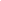 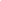 ST ETHELDREDA’S CHURCHST ETHELDREDA’S CHURCHSunday  10.00am     1st April   Eucharist with AFTSunday  9.30am     8th April   Eucharist with  SC                                             Sunday 9.30am    15th April   Family Service with SBSunday  10.00am 22nd April  Benefice Eucharist with NM and AFT at EAST QUANTOXHEADSunday   10.00am 29th April  Benefice Eucharist at KILVE COURT   COFFEE MORNINGThe next coffee morning to be held in the Village Hall on Monday 16th April.  All welcome.WEST QUANTOXHEAD WALKING GROUPWest Quantoxhead village walking group meets monthly for a leisurely walk of 3 to 4 miles.
Come along and enjoy a social occasion, fresh air and this beautiful area.Optional pub lunch at the end of the walk.  Residents and visitors alike are always welcome.
Meet at the Village Hall car park at 10am *** please note later start time ***.  Dates for 2018 are:April 12th, May 3rd, June 7th, July 5th, August 2nd, September 6th, October 4th, November 1st and December 6th.For further details contact Dorothy 01984 248105PILATES Held at West Quantoxhead Village Hall on Thursday morning and Tuesday evening.   For further details, please call Nathan on 07762 721 271 or email nathanpirt@iCloud.com.RAINFALL IN ST AUDRIES FOR FEBRUARY 2018Rainfall in St Audries for February 2018 was 23 mm  compared with 59mm last year.
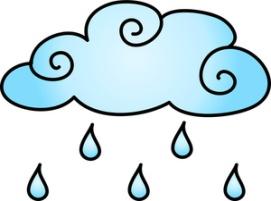 DANCE KEEP FIT CLASSThere is a new Dance Keep fit class starting in the Village Hall probably on Thursday evenings called 'Skulpz Physique'.  The aim is to help tone the body in all different areas, from limbs to core.This exercise class is beneficial to all aspects of your health and well-being while meeting new people.  For all abilities, ages and gender, working at your own pace and tailored to your own needs.  Block booking discounts are available.NB - THE KEEP FIT CLASS IS YET TO BE ARRANGEDFor more information and to book your place please contact Sophie Knapp on 07855038157.                       ST AUDRIES W.I.The next Meeting is on Wednesday April 11th at 2.15 pm in the Village Hall.                                Speaker:- Sharon Gould                   “ Beaded Jewellery Demonstration “                           Competition:- Jewellery                        Flowers:- Daphne WheelerCRAFT GROUPCome and learn new craft skills over a cup of tea and a natter, or pass your craft ideas on to others.   We meet every Tuesday in the Village Hall from 2 to 4.30pmVery proud to say St Audries Craft Group have had a very busy winter knitting for charities. We knitted 22 Baby quilts for Linus Charity to go to Hospices, Taunton & Yeovil Special Care Baby unit, at least 50 warm knitted hats for The Taunton Homeless and newborn/premature babies hats for Bath maternity hospital.  Well done girls!June 632410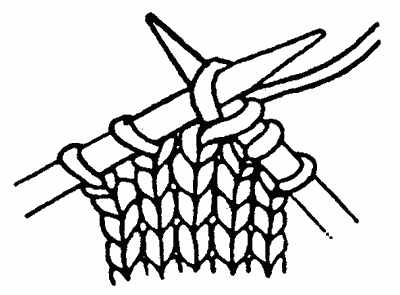 WINDMILL LOCALS LUNCHESAs usual the monthly Locals Lunch will be held on the second Thursday of the month so the next one will be on 12th April.  Arrangements are 12.30pm for 1.00pm for two courses at £10 per person with an option for tea or coffee to follow at extra cost.  Please let Tony know a few days in advance on 633004 if you intend to come.FIREWORK DISPLAYThere will be a firework display at St.Audries Park starting at 9-15 pm on Thursday 29th MARCH TABLE TENNIS CLUBJust a reminder that the club meets in the village hall almost every Friday night at 7.00pm. The cost is a minimal £2 per person for the whole evening, including tea or coffee. There is an enthusiastic band of friendly regular players but new members of any ability are welcome to come and have a go – you will be made very welcome.  Further details from Sue Sanders on 632759.THE PROBUS CLUB OF THE QUANTOCKSThe Probus Club meets Tuesdays at the 'Windmill Inn' 10.30am for coffee and interesting talks on many subjects.  On the second Tuesday of each month we meet later for a lunch meeting with wives/partners.   New Members and Visitors always welcome.  Information 633060 or 632653 POETRY No meeting has been arranged! Joyce will contact readers! New readers will be made welcome.  For further information please contact Joyce Baxter on 01984 633537.ST AUDRIES ART GROUP St Audries Art Group meets in the Village Hall on Wednesday mornings from 10am until 12.30pm.   If you are interested in joining us or just popping in to see what we do, please contact Pat or Maureen on 632729 or 632575.  LOCAL EVENTSEast Quantoxhead Market will be held on Saturday 21st April at their Village Hall between 10 am and noon. NOTES FROM YOUR VILLAGE AGENTLast month I suggested talking in the library.  This month I am suggesting talking to other people in café’s! The Community Council for Somerset have developed a range of cafes (Minehead 10-1 every Monday and Williton 10.30-12.00 the second Wednesday in every month) where you can get lots of useful information all in one place!  There will be lots of people on hand who can give you advice from a range of professional agencies from health and care, to finance, housing, in an informal, relaxed environment. Let me know if you would like to see a café coming to our area and with enough interest, we can organise one!Don’t forget there is also a coffee morning in most of our villages, where you can come along for an informal chat and meet the neighbours.  The times and dates of yours are in the parish magazine, or ask me as I can also try to organise some transport if you are struggling to get there under your own steam or need someone to introduce you for your first visit.There are also some villages that have the support of a West Somerset Advice Bureau member who will advise anyone who asks! Watchet has a member of the WSAB available at the Friendship café in the Sanctuary (Swain Street) on a Wednesday afternoon (3-5) and the Employment Hub (at the children’s’ centre in Williton10-12.30 every Tuesday morning.Spring may be the time for a tidy and reorganise of the house.  For some, this can be a struggle, either because you do not have the physical strength to clean and tidy or because it has got a bit on top of you and you don’t know where to begin.  Sometimes you may just have so much super stuff, you don’t know how to organise it, or what to throw away or sell.There are many on line face book buy and sell groups which are great because you can see if anyone wants your things before you lug it to the car boot and try to sell.  You can also advertise small items for free in the local newspapers. There are people available to help you make the heart wrenching decision whether to save or sell, and also people who will help you with the physical clear out.  Call me or google the Somerset micro provider list for ideas of people who can help.Remember, however messy your house is, try to keep your escape routes clear including trip hazards on the stairs.  The fire home safety service will be happy to support you with how to discover your escape routes and plan your de clutter.  Call them on 0800 05 02 999.Alternatively, now that the weather is better, stay outside!Not sure who to turn to? The Community Council of Somerset is  a charity that funds Village Agents to work with individuals and social groups to give confidential support and advice. We can enable people to be more independent in their home, manage personal finances, care for family members and advise on just about anything! Please phone me Izzy Silvester your Village Agent on 07931 018045, leave me your name and number and I will ring you back. Or e mail me on izzy@somersetrcc.org.uk I do only work part-time so it may take a day or two for me to return your call. Thank you.LIBRARY SERVICE CONSULTATION UPDATEThe consultation has been running since January 29th and drop in events have taken place across Somerset. Over 2,600 questionnaires have been completed and the consultation period has been extended until Wednesday June 13th.  Updated questionnaires and additional information can be obtained from local libraries or www.somerset.gov.uk/librariesconsultation. Those who have already answered the questionnaire may comment further after reading the additional information at librariesmail@somerset.gov.uk.   Copy date for May’s newsletter is 20th April.  (Please mark for “Staple Diet” or “Newsletter”).  Phone 01984 632268 or email: SeaFurlong@aol.com